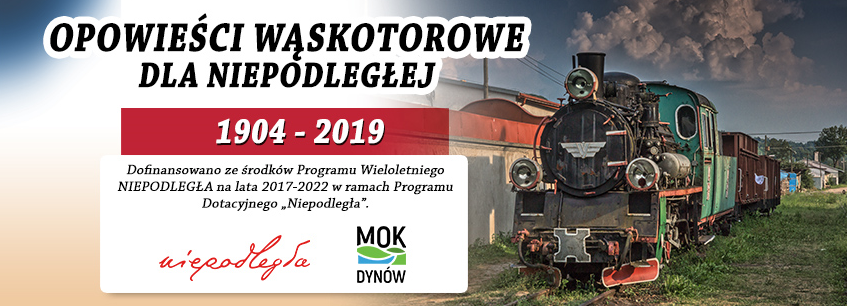 Konkurs Literacki ,,Opowieści Wąskotorowe”Formularz zgłoszeniowyImię i Nazwisko……………………………………………………………………………………………………………………Wiek……………………………………………………………………………………………………………………………………Adres zamieszkania (korespondencyjny)…………………………………………………………………………....Numer kontaktowy(rodzic) ………………………………………………………………………………………………..Podpis rodzica/opiekuna:Wyrażam zgodę na udział mojego dziecka…………………………………………………………………………..W konkursie Literackim ,,Opowieści Wąskotorowe”.Podpis…………………………………………………………………….